Título em portuguêsTítulo em inglês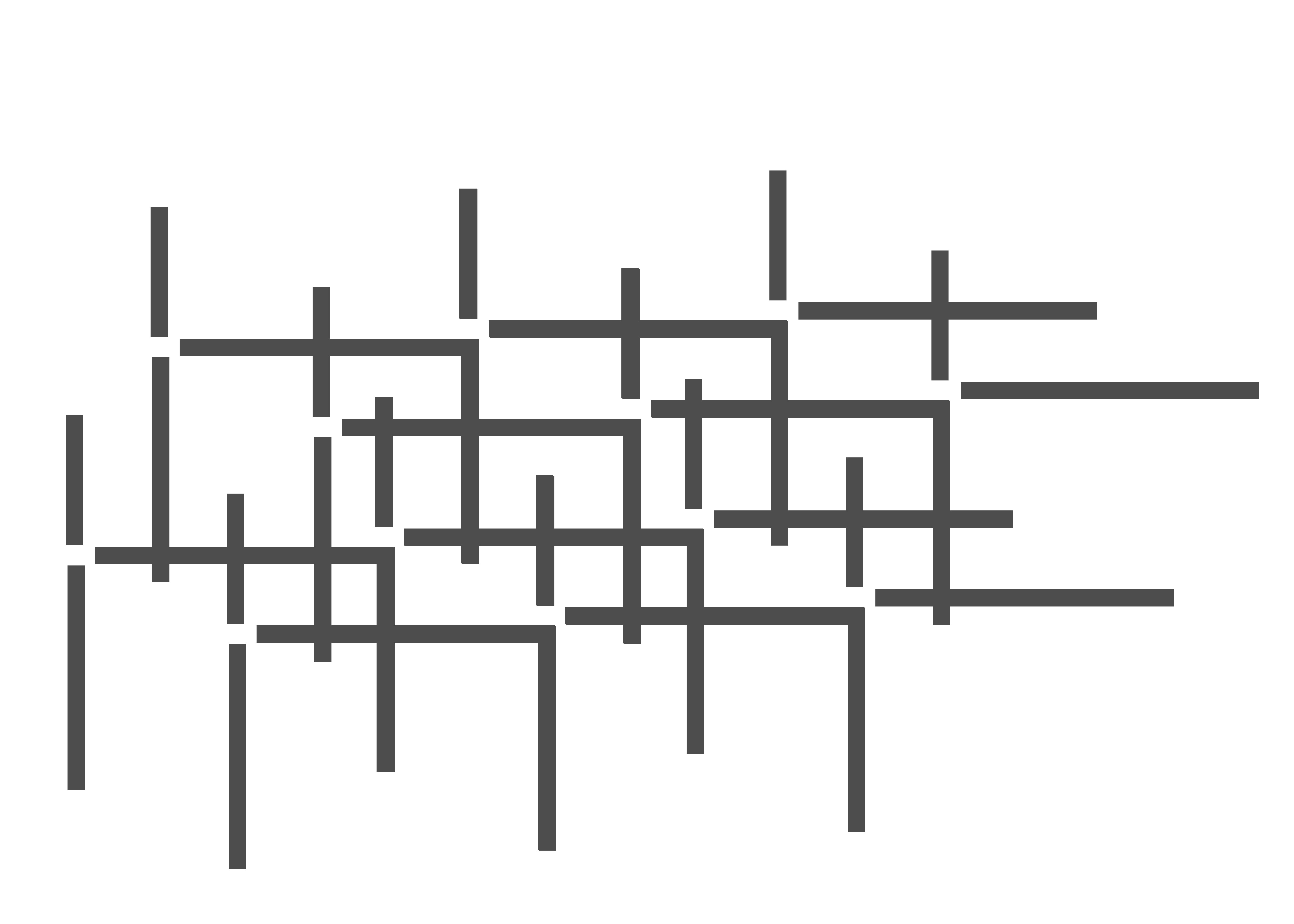 Título em espanholNome Completo do Autor, titulação seguido da área da titulação, instituição.
E-mail: email@domain         http://orcid.org/0101-0101-0101-0101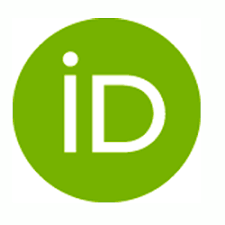 Para citar esse artigo: SOBRENOME, N. Título do artigo. Cadernos de Pós-
Graduação em Arquitetura e Urbanismo, São Paulo, v. 24, n.2, p. XX-XX, 2024. 
DOI 10.5935/cadernospos.vXXnXXpXX-XXSubmissão: XXXX-XX-XXAceite: XXXX-XX-XXResumoLorem ipsum dolor sit amet, consectetur adipiscing elit. Proin iaculis lobortis turpis et consectetur. Suspendisse potenti. In eu accumsan elit. Ut tempor rhoncus venenatis. Sed porta gravida tellus, vel hendrerit nisl mattis nec. Donec sit amet aliquet enim. Phasellus vestibulum cursus finibus. Nulla egestas massa hendrerit orci placerat sagittis. Sed eu velit cursus, posuere tortor vel, volutpat odio. Ut elit dolor, vehicula eget elit ut, feugiat rutrum urna. Proin consequat, tortor sit amet efficitur pharetra, nisi est bibendum ante, ac tristique eros nibh vel neque. Suspendisse quis viverra orci. In ac blandit odio. Morbi semper pharetra molestie. Aliquam volutpat interdum odio mollis sagittis. Sed at ornare nisl, at tempus augue. Aliquam euismod diam magna, sagittis tincidunt nibh ornare sit amet. Duis accumsan, ex quis luctus aliquet, ex metus auctor felis, eu feugiat nisl erat et lorem. Sed dapibus ipsum leo, non lobortis nunc sollicitudin vel. Donec sapien lectus, vehicula ac pretium vitae, interdum ac velit. Aenean viverra tincidunt nisl eget bibendum. Aenean id sodales arcu. Quisque augue tellus, elementum sed quam quis, tincidunt commodo velit. Fusce non imperdiet erat. Nulla elit dui, sodales nec tincidunt sit amet, vestibulum id arcu. Fusce dapibus sodales tincidunt. Aliquam convallis commodo libero non consequat. Cras tempor ultrices justo eget bibendum.Palavras-chave: Cursus; Vitae; Tempor; Massa; Vestibulum.AbstractLorem ipsum dolor sit amet, consectetur adipiscing elit. Proin iaculis lobortis turpis et consectetur. Suspendisse potenti. In eu accumsan elit. Ut tempor rhoncus venenatis. Sed porta gravida tellus, vel hendrerit nisl mattis nec. Donec sit amet aliquet enim. Phasellus vestibulum cursus finibus. Nulla egestas massa hendrerit orci placerat sagittis. Sed eu velit cursus, posuere tortor vel, volutpat odio. Ut elit dolor, vehicula eget elit ut, feugiat rutrum urna. Proin consequat, tortor sit amet efficitur pharetra, nisi est bibendum ante, ac tristique eros nibh vel neque. Suspendisse quis viverra orci. In ac blandit odio. Morbi semper pharetra molestie. Aliquam volutpat interdum odio mollis sagittis. Sed at ornare nisl, at tempus augue. Aliquam euismod diam magna, sagittis tincidunt nibh ornare sit amet. Duis accumsan, ex quis luctus aliquet, ex metus auctor felis, eu feugiat nisl erat et lorem. Sed dapibus ipsum leo, non lobortis nunc sollicitudin vel. Donec sapien lectus, vehicula ac pretium vitae, interdum ac velit. Aenean viverra tincidunt nisl eget bibendum. Aenean id sodales arcu. Quisque augue tellus, elementum sed quam quis, tincidunt commodo velit. Fusce non imperdiet erat. Nulla elit dui, sodales nec tincidunt sit amet, vestibulum id arcu. Fusce dapibus sodales tincidunt. Aliquam convallis commodo libero non consequat. Cras tempor ultrices justo eget bibendum.Keywords: Cursus; Vitae; Tempor; Massa; Vestibulum.ResumenLorem ipsum dolor sit amet, consectetur adipiscing elit. Proin iaculis lobortis turpis et consectetur. Suspendisse potenti. In eu accumsan elit. Ut tempor rhoncus venenatis. Sed porta gravida tellus, vel hendrerit nisl mattis nec. Donec sit amet aliquet enim. Phasellus vestibulum cursus finibus. Nulla egestas massa hendrerit orci placerat sagittis. Sed eu velit cursus, posuere tortor vel, volutpat odio. Ut elit dolor, vehicula eget elit ut, feugiat rutrum urna. Proin consequat, tortor sit amet efficitur pharetra, nisi est bibendum ante, ac tristique eros nibh vel neque. Suspendisse quis viverra orci. In ac blandit odio. Morbi semper pharetra molestie. Aliquam volutpat interdum odio mollis sagittis. Sed at ornare nisl, at tempus augue. Aliquam euismod diam magna, sagittis tincidunt nibh ornare sit amet. Duis accumsan, ex quis luctus aliquet, ex metus auctor felis, eu feugiat nisl erat et lorem. Sed dapibus ipsum leo, non lobortis nunc sollicitudin vel. Donec sapien lectus, vehicula ac pretium vitae, interdum ac velit. Aenean viverra tincidunt nisl eget bibendum. Aenean id sodales arcu. Quisque augue tellus, elementum sed quam quis, tincidunt commodo velit. Fusce non imperdiet erat. Nulla elit dui, sodales nec tincidunt sit amet, vestibulum id arcu. Fusce dapibus sodales tincidunt. Aliquam convallis commodo libero non consequat. Cras tempor ultrices justo eget bibendum.Palabras clave: Cursus; Vitae; Tempor; Massa; Vestibulum.IntroduçãoTexto corrido do artigo. Lorem ipsum dolor sit amet, consectetur adipiscing elit. Nam condimentum vitae tortor sit amet aliquet. Phasellus sit amet nisi magna. Etiam molestie turpis scelerisque molestie efficitur. Nam eu dignissim eros. Ut suscipit dignissim risus nec pellentesque. Nunc in rutrum magna. Aliquam erat volutpat. Integer iaculis a orci faucibus sagittis. Aenean tempus dignissim eros quis scelerisque. Maecenas pharetra orci ipsum, ut condimentum est pretium at. Nam nec dui eu urna iaculis porta eget nec felis. Sed eu venenatis mi. In hac habitasse platea dictumst.Maecenas iaculis tortor sit amet tempor volutpat. Aliquam non arcu eget libero consequat semper. Ut id ante eget mi sodales vulputate. Praesent vulputate euismod eros, sit amet commodo sapien fermentum ac. Praesent posuere, lacus eu convallis elementum, quam nisl maximus massa, non mattis lectus dolor nec mauris. Ut vitae molestie risus. In sed ultrices lorem, vitae pretium orci. Proin quis odio scelerisque, efficitur urna in, pharetra orci.Etiam sed vulputate lorem, sed dignissim ante. Suspendisse vitae suscipit mi, sit amet pellentesque mi. Etiam ultrices neque a ligula lacinia, ut maximus nisl fermentum. Sed ultricies enim libero, ut ornare eros lobortis at. Vivamus vehicula mi nec risus venenatis ultrices. Etiam lobortis justo ut sagittis bibendum. Nulla imperdiet viverra neque, fermentum sodales sem fringilla vel.Morbi hendrerit venenatis porta. Class aptent taciti sociosqu ad litora torquent per conubia nostra, per inceptos himenaeos. Quisque lacus justo, laoreet id laoreet in, ornare pellentesque metus. Sed egestas egestas augue ac sollicitudin. Mauris pulvinar mauris ac ipsum sodales vulputate. Vestibulum elementum dictum neque ac congue. Donec a nunc sapien. Pellentesque fermentum viverra eros, id egestas risus blandit in. Phasellus vestibulum fringilla nulla, sit amet fermentum tortor laoreet eu. Duis interdum volutpat lorem, at ullamcorper nisi euismod in.Donec hendrerit sapien in aliquet sollicitudin. Phasellus quis mollis lectus, quis fringilla nibh. Aliquam id turpis id turpis tempus interdum. Integer sit amet tincidunt sem. Phasellus dictum mauris aliquam enim convallis euismod. Donec sapien elit, gravida in orci ac, lobortis tincidunt sem. Donec et consectetur mauris. Cum sociis natoque penatibus et magnis dis parturient montes, nascetur ridiculus mus. Nulla eu arcu sit amet tortor malesuada mattis. Donec eleifend lorem a ligula iaculis, sed sodales enim sollicitudin. Pellentesque in mauris tortor. Nulla quis tellus sit amet justo porta placerat iaculis ut mauris. Pellentesque elementum hendrerit velit, porttitor eleifend neque scelerisque dapibus. Fusce sagittis eleifend felis, sed interdum felis consequat eget. Fusce pellentesque tristique mattis. Duis pharetra vehicula faucibus.Subtítulo primeiro nível: em uma ou mais linhasMaecenas et lacus vel felis sagittis molestie. Aenean vel turpis augue. Vivamus massa ex, blandit elementum ligula sed, interdum tempus sem. Curabitur molestie volutpat quam. Nullam interdum consequat nisi quis porttitor. Donec pretium pulvinar efficitur. Lorem ipsum dolor sit amet, consectetur adipiscing elit. Suspendisse sem nisl, molestie ac finibus a, volutpat sed justo. Curabitur fermentum leo quis rhoncus sollicitudin. Quisque eu elit urna. Nunc consequat metus sit amet finibus congue.Citações com mais de 4 linhas. turpis, quis volutpat orci. Phasellus vestibulum nulla ut sagittis porta. Nam lobortis elit tellus, efficitur gravida ligula imperdiet vitae. Etiam sed velit ac felis faucibus facilisis. Maecenas volutpat fermentum pretium. Aliquam a sodales turpis. Maecenas varius eros nec turpis posuere, sit amet tincidunt odio porttitor. Praesent mauris quam, maximus et congue at, congue eget mi. Ut interdum tempus felis, at porta ipsum interdum sed (Autor, ano, p. XX). Nulla dictum ultrices nulla eget efficitur. Sed auctor neque nec tortor ornare, at dictum justo laoreet. Praesent lacinia dui diam, vel dapibus quam porta vitae. In  eget nulla finibus, placerat nibh quis, sagittis est. Cras sed tincidunt lorem. Donec fringilla blandit ipsum vel lacinia. Interdum et malesuada fames ac ante ipsum primis in faucibus. Integer vel eros vitae turpis malesuada sagittis at id diam. Vivamus sed placerat elit. Aliquam maximus molestie venenatis. Duis ut imperdiet nisl, nec hendrerit erat. Suspendisse ullamcorper iaculis laoreet (Figura 1).Figura 1: Aliquam maximus molestie venenatis. Duis ut imperdiet nisl, nec hendrerit erat. Suspendisse ullamcorper iaculis laoreet. Pellentesque in mauris tortor. Nulla quis tellus sit amet justo porta placerat iaculis ut mauris. Fonte: Etiam lobortis justo ut sagittis bibendum. Nulla imperdiet viverra neque, fermentum sodales sem fringilla vel.Pellentesque varius purus in libero eleifend vulputate et in tortor. In nec scelerisque diam, sed pharetra sem. Suspendisse vulputate pellentesque eros ut pellentesque. Sed suscipit sollicitudin turpis ullamcorper pretium. Etiam quis odio et eros luctus hendrerit nec interdum lacus. Suspendisse consequat arcu nibh, nec faucibus odio pulvinar a. Maecenas nec molestie quam. Ut elementum erat ante, ut imperdiet erat laoreet consequat. Maecenas porta tellus ac tellus semper tincidunt. Quisque lectus turpis, pharetra vel mauris at, congue vestibulum metus. Cras et libero tempus, varius nisi et, iaculis nibh. Nam commodo lorem id mi bibendum auctor eget in sem. Class aptent taciti sociosqu ad litora torquent per conubia nostra, per inceptos himenaeos.Curabitur id malesuada mauris, id bibendum dui. Integer vehicula elit diam, pretium lacinia purus imperdiet scelerisque. Aliquam a velit id massa laoreet rutrum non quis leo. Quisque ante nunc, ornare eget purus pharetra, laoreet mollis purus. Aenean tellus lorem, cursus id magna at, lacinia faucibus mi. Pellentesque porta vulputate justo, fermentum facilisis magna lacinia at. Morbi vel pharetra diam, nec volutpat diam.Nunc iaculis molestie volutpat. Nam tempor metus velit, eget ultricies eros viverra vitae. Aenean sed urna vel nibh maximus tempus id vel risus. Vestibulum ante ipsum primis in faucibus orci luctus et ultrices posuere cubilia Curae; Aliquam accumsan a risus sed placerat. Proin eget dui diam. In ac mi sed libero viverra consequat a vel est. Etiam pharetra luctus rhoncus. Donec lobortis non turpis a sodales. Sed dictum enim sed commodo maximus.Subtítulo segundo nívelNam euismod maximus sagittis. Suspendisse finibus semper tristique. Maecenas tortor ligula, varius nec purus et, fermentum ornare ligula. Morbi vulputate nisi sit amet magna cursus lobortis. In tincidunt, diam vitae fringilla tempus, arcu tortor rhoncus augue, et posuere velit velit eget turpis. Nullam vitae turpis augue. Praesent eget sodales neque. Integer id massa in lacus faucibus tincidunt. Quisque semper malesuada dolor ut fringilla. Nunc nec nunc tellus. Sed bibendum ut ante id ullamcorper. Nulla facilisi. Vestibulum arcu nunc, faucibus vel hendrerit feugiat, gravida a nunc. Maecenas semper feugiat eros at tempus. Aenean aliquet bibendum turpis, eu convallis neque ullamcorper vitae. Suspendisse posuere egestas turpis ut ultricies. In mollis, sapien et pretium quis aliquet nulla neque porttitor tortor.Aenean vitae congue velit, eget dictum elit. Praesent ligula sapien, sollicitudin non ligula iaculis, lobortis lacinia ex. Sed eget diam vitae velit accumsan sagittis. Pellentesque et interdum turpis. Nunc non elementum orci. Aenean tincidunt ipsum ut neque facilisis, in finibus diam dictum. In maximus libero vitae magna interdum, non suscipit ante eleifend. Quisque nisi purus, fermentum ac feugiat id, porttitor sed massa. Nullam elementum massa id augue egestas, et vestibulum lectus egestas. Duis eu dui iaculis, fermentum mauris quis, tristique odio. Cras vulputate blandit neque, vitae vulputate ipsum laoreet et. Cras quis sapien venenatis, finibus magna vulputate, lobortis justo. Nullam malesuada neque et efficitur luctus. Vestibulum maximus ornare pellentesque. Curabitur scelerisque tempor lacinia. Donec cursus porta finibus.Ut felis felis, hendrerit vitae varius non, efficitur a leo. Aenean lacinia lacus quis ornare varius. Fusce id libero ligula. Aliquam ut vehicula urna. Donec dignissim lacus varius consectetur rutrum. Vivamus faucibus nibh quis eleifend molestie. Maecenas sed pellentesque augue (Figura 2).Figura 2: Aliquam maximus molestie venenatis. Duis ut imperdiet nisl, nec hendrerit erat. Suspendisse ullamcorper iaculis laoreet. Pellentesque in mauris tortor. Nulla quis tellus sit amet justo porta placerat iaculis ut mauris. Fonte: Etiam lobortis justo ut sagittis bibendum. Nulla imperdiet viverra neque, fermentum sodales sem fringilla vel.Duis laoreet velit orci, lobortis fermentum est tempus mollis. Proin lacinia purus urna, imperdiet blandit turpis porttitor at. Donec in rutrum quam, eget tempus risus. Praesent sed turpis fringilla neque lacinia sagittis id sed ligula. Nulla a sem diam. Cras id tortor luctus, interdum nisi non, faucibus magna. Nulla dapibus congue nunc, eget convallis magna blandit sit amet. Praesent in elit vel nisi pharetra vehicula vel eget purus. Pellentesque habitant morbi tristique senectus et netus et malesuada fames ac turpis egestas.Cras aliquet lacus mi, vel malesuada massa volutpat vitae. Curabitur tincidunt vulputate lacus sit amet lobortis. In ut dui tellus. Fusce aliquam ipsum in elit mollis, id porta nunc eleifend. Vestibulum euismod neque quis ipsum pellentesque bibendum. Fusce a odio augue. Nulla quis diam ex. Etiam nibh augue, rutrum sed placerat eu, tempor ac est. Suspendisse gravida pretium urna vitae sagittis. Ut a nibh urna. Vestibulum ante ipsum primis in faucibus orci luctus et ultrices posuere cubilia Curae; Nullam ex quam, congue sit amet metus sed, maximus cursus sem.Vestibulum mattis diam vel lacus porttitor, sit amet tempus purus ornare. Donec et molestie lectus, vel fermentum diam. Proin metus nibh, hendrerit rutrum erat vitae, venenatis hendrerit neque. Vestibulum id ipsum sed dolor elementum tempor. Suspendisse id mauris quis purus ornare mattis. In a velit quis ante placerat porttitor ut et velit. Vestibulum ante ipsum primis in faucibus orci luctus et ultrices posuere cubilia Curae; Integer rhoncus malesuada dolor, ut molestie metus vulputate vel. Morbi varius sapien eget interdum tincidunt. Proin suscipit dolor vel libero bibendum, at tincidunt leo blandit. Praesent aliquet efficitur finibus. Phasellus non neque porttitor, aliquam nunc et, accumsan odio.Considerações FinaisMaecenas non arcu non libero lobortis sodales vitae lacinia libero. Fusce ultricies molestie risus non tristique. Suspendisse potenti. Fusce egestas mauris nec nisl sodales feugiat ac nec ante. Nam facilisis et sapien sit amet ornare. Cras sed quam molestie, rhoncus felis eget, vestibulum justo. Phasellus ornare sollicitudin est, aliquet fringilla est fermentum id. Nunc feugiat tellus eu turpis posuere luctus. Interdum et malesuada fames ac ante ipsum primis in faucibus. Vestibulum ornare, felis vel congue ultrices, lorem erat mattis arcu, nec laoreet nunc velit ac dolor. Pellentesque aliquet, ipsum et pellentesque tempus, sapien velit ultrices velit, eget rhoncus mi ex id metus. Fusce at lorem vulputate, hendrerit sem sed, fringilla nibh. Aliquam sit amet aliquet ipsum. Duis nec lorem at diam pulvinar dapibus vitae vel ante.Suspendisse congue dui sit amet risus pharetra ultricies. In hac habitasse platea dictumst. Aenean ullamcorper est at eros elementum porta. Integer vitae rhoncus lacus, sit amet dictum nisi. In placerat, lectus nec dignissim hendrerit, quam urna sagittis augue, vitae laoreet eros dui eget orci. Ut hendrerit, erat non tristique luctus, arcu metus commodo lectus, et aliquet est tortor ut magna. Aliquam scelerisque bibendum bibendum. Vivamus sagittis dapibus purus. In sollicitudin suscipit enim nec bibendum. Sed quis libero pharetra leo consectetur imperdiet eu non lectus. Quisque quis varius dui, id tempor ligula. Integer lorem enim, cursus eu dignissim vel, posuere sed quam. Nulla eros ligula, faucibus et ante at, malesuada tristique diam. Etiam ornare quam eget ornare aliquet. Class aptent taciti sociosqu ad litora torquent per conubia nostra, per inceptos himenaeos. Proin vel nisl mollis, viverra leo eget, lobortis.ReferênciasARAÚJO, D. K. de; MAGNUS, A. P. M.; SELBACH, C. J.; DEBASTIANI, A. M.; HANDKE, F. B. O papel social das bibliotecas universitárias: iniciativas da Biblioteca Central Irmão José Otão da PUCRS. Páginas a&b, Porto, série 3, n. 16, p. 97-118, 2021. Disponível em: https://ojs.letras.up.pt/index.php/paginasaeb/article/view/10887/10175. Acesso em: 29 jun. 2023. BARTALINI, V. A trama capilar das águas na visão cotidiana da paisagem. Revista USP, São Paulo, n. 70, p. 88-97, 2006.BAMMATE, N. La ville dans l'islam. In: CHEVALLIER D.; BOUHDIBA A. (dir.). La ville arabe dans l'islam. Tunis: Al Asria, 1982.BERARDI, R. The spatial organization of Tunis Medina and other Arab-Muslim cities in North Africa and the Near East. In: JAYYUSI, S. et al. (ed.). The City in the Islamic World. Leiden/Boston: Brill, 2008.BERARDI, R. Signification du plan ancien de la ville arabe. In: CHEVALLIER D.; BOUHDIBA A. (dir.). La ville arabe dans l'islam. Tunis: Al Asria, 1982.BERARDI, R. Espace et ville en pays de l'Islam. In: CHEVALLIER D. L'espace social de la ville arabe. Paris: Maisonneuve et Larose, 1979.BEYHUM, N.; DAVID, J. C. Espaces du public et du négoce à Alep et à Beyrouth. Les Annales de la Recherche Urbaine. Paris, N° 57-58, 1992.BRASIL. Lei Federal n. 9.433, de 8 de janeiro de 1997. Institui a Política Nacional de Recursos Hídricos, cria o Sistema Nacional de Gerenciamento de Recursos Hídricos, regulamenta o inciso XIX do art. 21 da Constituição Federal e altera o art. 1° da Lei 8.001, de 13 de março de 1990, que modificou a Lei 7.990, de 28 de dezembro de 1989. Diário Oficial da União, Brasília, DF, p. 470, 9 jan. 1997.CHEVALLIER, D. De la Société Arabe à la civilisation Islamique: une ville confronté à son histoire. In: CHEVALLIER D.; BOUHDIBA A. (dir.). La ville arabe dans l'islam. Tunis: Al Asria, 1982.CHEVALLIER, D. La ville arabe: notre vision historique. In: CHEVALLIER D. L'espace social de la ville arabe. Paris: Maisonneuve et Larose, 1979.DAVID, J. C. La Suwayqat´Ali à Alep. Damasco: Presses de l´Ifpo, 1998. GARCIA, M.; VASCONCELOS, A.; PONTES, L. A cidade no estuário do Rio Amazonas: mapeando apagamentos e sobrevivências na convivência com as águas na cidade de Macapá-AP. In: ENCONTRO NACIONAL DE ENSINO DE PAISAGISMO NAS ESCOLAS DE ARQUITETURA DO BRASIL, 16., 2022, Cuiabá. Anais [...]. Cuiabá: Enepea, 2022.HAKIM, B. Law and the city. In: JAYYUSI, S. et al. (ed.). The City in the Islamic World. Leiden/Boston: Brill, 2008. MELLO, S. S. Na beira do rio tem uma cidade: urbanidade e valorização dos corpos d’água. 2008. Tese (Doutorado em Arquitetura e Urbanismo) – Universidade de Brasília, Brasília, 2008.